INFORMACIÓN DE PRENSA
29/04/2015Fallecimiento de François Michelin Comunicado de Jean-Dominique Senard, Presidente del Grupo Michelin Me gustaría compartir con todos ustedes la inmensa emoción que sentimos al conocer el fallecimiento de D. François Michelin a la edad de 89 años.François Michelin dedicó toda su existencia al servicio de la Empresa. Fue gerente durante 47 años, antes de confiar las riendas de la empresa a su hijo Edouard. Visionario y humanista, François Michelin encarnó incansablemente los valores de respeto que han fundamentado la identidad de nuestro Grupo.Bajo su dirección, Michelin conoció un desarrollo sin precedentes, gracias a su pasión por la innovación y a su exigencia de rigor al servicio de la calidad. Él transformó el Grupo, dándole su actual dimensión internacional.En nombre de todos los empleados de Michelin, quiero rendir un homenaje a la memoria de un hombre que fue universalmente respetado por sus valores, sus convicciones y su visión. Nuestros pensamientos de cariño más sinceros acompañan a su familia, sus hijos y nietos. Les manifestamos nuestra más profunda simpatía.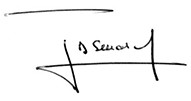 


                                               
                                                                                       Jean-Dominique Senard, PresidenteLa misión de Michelin, líder del sector del neumático, es contribuir de manera sostenible a la movilidad de las personas y los bienes. Por esta razón, el Grupo fabrica, comercializa y distribuye neumáticos para todo tipo de vehículos. Michelin propone igualmente servicios digitales innovadores, como la gestión telemática de flotas de vehículos y herramientas de ayuda a la movilidad. Asimismo, edita guías turísticas, de hoteles y restaurantes, mapas y atlas de carreteras. El Grupo, que tiene su sede en Clermont-Ferrand (Francia), está presente en 170 países, emplea a 112.300 personas en todo el mundo y dispone de 68 centros de producción implantados en 17 países diferentes. Michelin posee un Centro de Tecnología encargado de la investigación y desarrollo con implantación en Europa, América del Norte y Asia. (www.michelin.es). DEPARTAMENTO DE COMUNICACIÓNAvda. de Los Encuartes, 1928760 Tres Cantos – Madrid – ESPAÑATel: 0034 914 105 167 – Fax: 0034 914 105 293